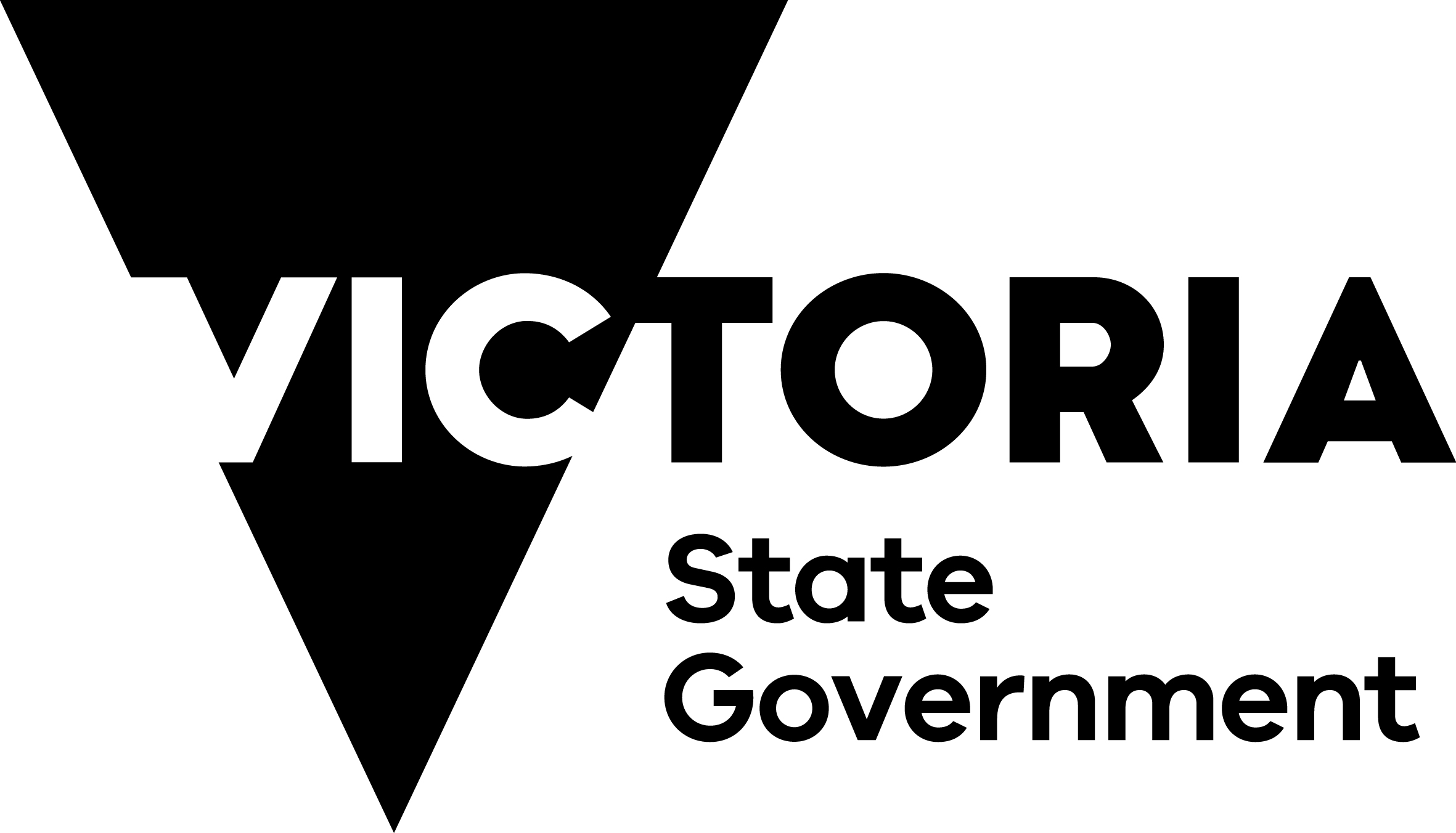 ContentsRevision History	41	Introduction	51.1	Primary Audiences	52	Actions for those first on the scene	62.1	Role of community members in health response	62.2	How to get health and medical specialists on scene	63	Incident tier roles and structure	73.1	Incident Health Commander	73.2	Hospital Commander	73.3	Incident tier Health Incident Management Team	73.4	Multiple/complex sites	84	Incident Response	94.1	Notification	94.2	Scene management	104.3	Receiving facilities	174.4	Transport	184.5	Documentation	195	Review period	206	Related documents	20Appendix A: Key SHERP Pre-hospital organisations	21Revision HistoryIntroductionThis Mass Casualty and Pre-hospital Operational Response Plan Operational Response Plan supports the effective functioning of the State Health Emergency Response Plan, Edition 4 (SHERP4) by providing further detail about the pre-hospital response during emergencies, This plan focusses primarily on managing health emergencies at the incident tier.The Mass Casualty and Pre-hospital Operational Response Plan and SHERP4 form part of the State Health Emergency Response Arrangements, the framework through which the Victorian Government and partner agencies work together in order to meet the health needs of Victorians during emergency events.This document should be read in conjunction with SHERP4Primary AudiencesThe following organisations are identified as the primary audiences for this Operational Response Plan Ambulance VictoriaDepartment of Health and Human Services Field Emergency Medical OfficersVictorian Medical Assistance TeamsSt John Ambulance AustraliaLife Saving VictoriaChevra HatzolahMetropolitan Fire Brigade – Emergency Medical Response ProgramARV – Adult Retrieval VictoriaPIPER, incorporating:PETS – Paediatric Emergency Transport ServiceNETS – Newborn Emergency Transport ServicePERS – Perinatal Emergency Referral ServiceAdditional organisations can be found in Appendix A: Key SHERP organisations Actions for those first on the sceneCommunity members, paramedics, first aid agencies, police, firefighters or other emergency officers will often be the first people at the scene of an emergency incident.Role of community members in health responseThe community plays a vital role in life-threatening emergencies. Concepts such as the ‘chain of survival’ in response to cardiac arrest demonstrate that immediate community response increases the chances of saving lives.In a mass casualty setting the community response can be critical to good patient outcomes. What can a community member do in response to a health emergency?Ensure they and those around them are safe.Call triple zero for further assistance for life-threatening emergencies.Render assistance to the best of their ability.Hand over care for the patient to health response agencies when they arrive.Assist the health response agencies if requested.What if they already have some training or are a healthcare professional?They must tell the health responders of their training.They must be prepared to verify their credentials.They must take direction from the health responders How to get health and medical specialists on sceneSHERP provides a range of health and medical specialists to be responders to an incident.The Incident Health Commander is responsible for requesting these specialists by notifying the Regional and/or State Health Commander.If an Incident Health Commander has not yet arrived, those at the scene should inform the Ambulance Communications Centre of any special needs of the incident. The public can do this by calling triple zero (000).Health and medical specialists come from a range of nominated agencies (see Appendix A) and include:health commandersparamedicsfirst aidersmedical practitionersmedical teamspublic health workerspsychological support staff.Incident tier roles and structureIncident Health CommanderThe Incident Health Commander is a nominated ambulance manager (unless otherwise appointed by the State Health Emergency Management Coordinator). They report to the Regional Health Commander and are responsible for overseeing and directing the operational health response to an emergency.The Incident Health Commander may form an Incident tier Health Incident Management Team (I-HIMT) and liaise with Hospital Commanders to coordinate a whole-of-health response to an emergency at the incident tier.Incident Health Commanders work with the Incident Controller and the Incident Emergency Management Team to develop the health strategy and contribute to the incident strategy.Hospital CommanderFor the purposes of SHERP the term Hospital Commander is used to identify the chief executive officer or delegated member of staff who leads the health service response under their site-specific response plan for external emergencies (known as a Code Brown plan). The Hospital Commander leads the Hospital Incident Management Team (HoIMT).Hospital Commanders are responsible to their organisation’s chief executive and board but also have a reporting relationship to the Regional Health Coordinator during an incident. Hospital Commanders will also participate as a member of the I-HIMT and liaise directly with the Incident Health Commander.Additional information about hospital emergency management functions can be found in the Code Brown GuidelinesIncident tier Health Incident Management TeamAt the incident tier, the Incident Health Commander will form an I-HIMT composed of themselves and Hospital Commanders from affected facilities.Consistent with IMS principles, as an incident increases in size or complexity the Incident Health Commander may choose to delegate the functions of operations, planning and logistics to appropriate personnel available at the incident tier.In the health setting, the operations function will be formed with each of the health functions required at the incident. Generally, each function will be represented by the Commander of the agency providing the function (see Figure 1).The I-HIMT may also have a liaison from the Control Agency’s IMT logistics team (or medical services unit) to ensure a joined-up approach to health delivery across the incident site.For smaller incidents, all IMS functions may be undertaken by the Incident Health Commander. The I-HIMT may operate remotely through telecommunications, or within a facility or a mobile health command post.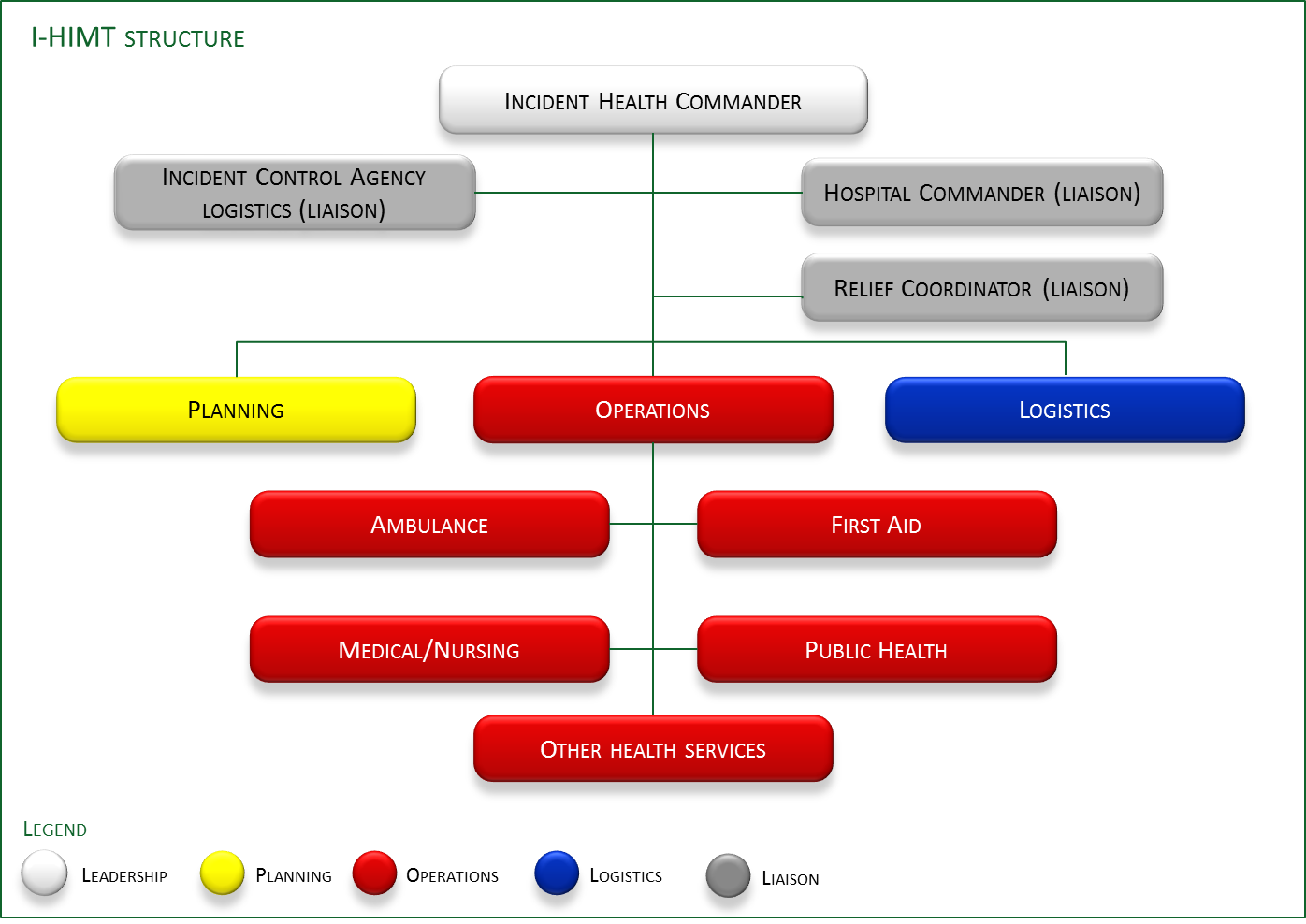 Figure 1 - Example I-HIMTMultiple/complex sitesThe HIMT must also consider the ‘span of control’ of single or multiple sites (or functions).Span of control is the practical limit of the resources and issues that one person can effectively manage.It may be necessary to appoint Sector or Divisional Health Commanders to support the Incident Health Commander if an incident has a number of sites or a number of health functions. For example:a complex terrorist attack with multiple sitesa widespread flood affecting a number of health facilitiesa mass casualty incident involving many health agencies.In such cases the Incident Health Commander will be in close contact with the Incident Controller and the EMT. Each Sector/Divisional Health Commander will inform the Incident Health Commander of the specific requirements of each site or function, to ensure appropriate targeting of health resources (Figure 2).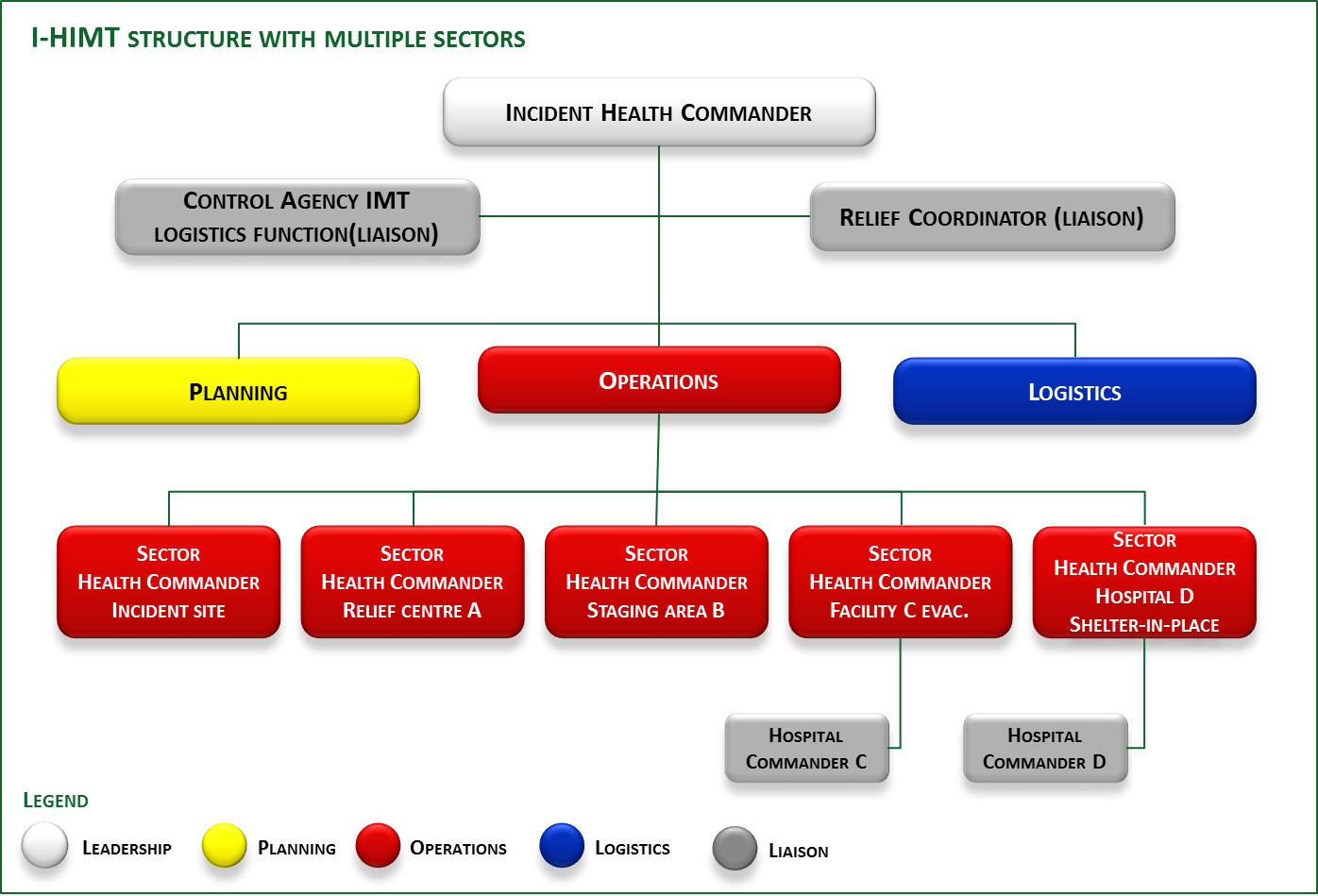 Figure 2 – Example I-HIMT structure with multiple sectorsIncident ResponseNotificationFormat of notificationAll notifications, requests for assistance and updates within SHERP should follow the format described by the mnemonic ‘ETHANE’:Exact locationType of incidentHazardsAccess and egressNumber of patientsEmergency services at scene or required.Notification for Health CommandersWhen notified of an incident, Ambulance Victoria will make an assessment of the incident based on the available information and deploy an Incident Health Commander to the scene if necessary. As part of this process the Regional Health Commander will be notified and, for significant incidents, the State Health Commander. Scene managementSafetyBy their nature, incident sites may have a range of hazards. Safety is paramount.As a general rule, all health responders are responsible for their own personal safety and, where possible, that of people under their care. Each agency or organisation is also responsible for ensuring the safety of their personnel and people under their care.In addition the Incident Health Commander has overall responsibility for the safety of health responders and the people under their care. The Incident Health Commander will work with the Incident Controller and the EMT to ensure the safety of all those at the scene.Of particular note to health responders is the issue of contamination and correct use of personal protective equipment. For further information on decontamination see the DHHS’s Decontamination guidance for hospitals.People managementIncident sites can be chaotic, with numbers of dead, injured and uninjured people. Three key groups are evident:people with physical injuries (including the dead)people with little or no physical injuries but who may be affected by the eventpeople electing to leave the scene prior to the arrival of emergency services or during the triage process. These people may self-present at hospitals or general practitioners’ clinics, or simply return to their community.Note that the deceased are left in situ for the coroner (or Victoria Police acting on behalf of the coroner) to process.TriageTriage ensures that limited patient management resources are directed to achieve the greatest good for the most number of people. It seeks to prioritise patients by clinical severity and optimise outcomes during times of severe resource constraints. Triage is a continuous process that needs to be repeated frequently. It also provides pre-hospital personnel with guidelines for assigning treatment and transport priorities. Initial triage by health responders will ‘sieve’ people into the following priorities:Following initial triage and movement to a casualty clearing point, a secondary triage is undertaken (when resources allow) to ‘sort’ patients based on a more detailed physiologic assessment. Most triage systems result in most children being triaged higher – that is, more serious – than their physiological conditions warrant. In situations where a small number of children are affected, this will result in them being removed from the scene faster and is considered good practice. However, where scenes involve a large number of children, the triage method needs to be modified to prioritise among them.Some people may elect to leave the scene prior to triage and it may be difficult to contact them for further follow-up, if required. Where possible, agencies should emphasise the importance of the triage and registration process for all people affected by the incident.Casualty clearing pointAn effective way of organising a scene is to establish a casualty clearing point where patient management activities can be aggregated. For large or complex scenes, multiple casualty clearing points may be required.Establishing casualty clearing points is the responsibility of the Incident Health Commander.Some key principles are listed below:Ensure the site is located safely away from the hazard.Provide sufficient space.Minimise the exposure of low-priority patients to the dead and severely injured.Figure 3 describes the flow of people from an incident site to appropriate receiving facilities.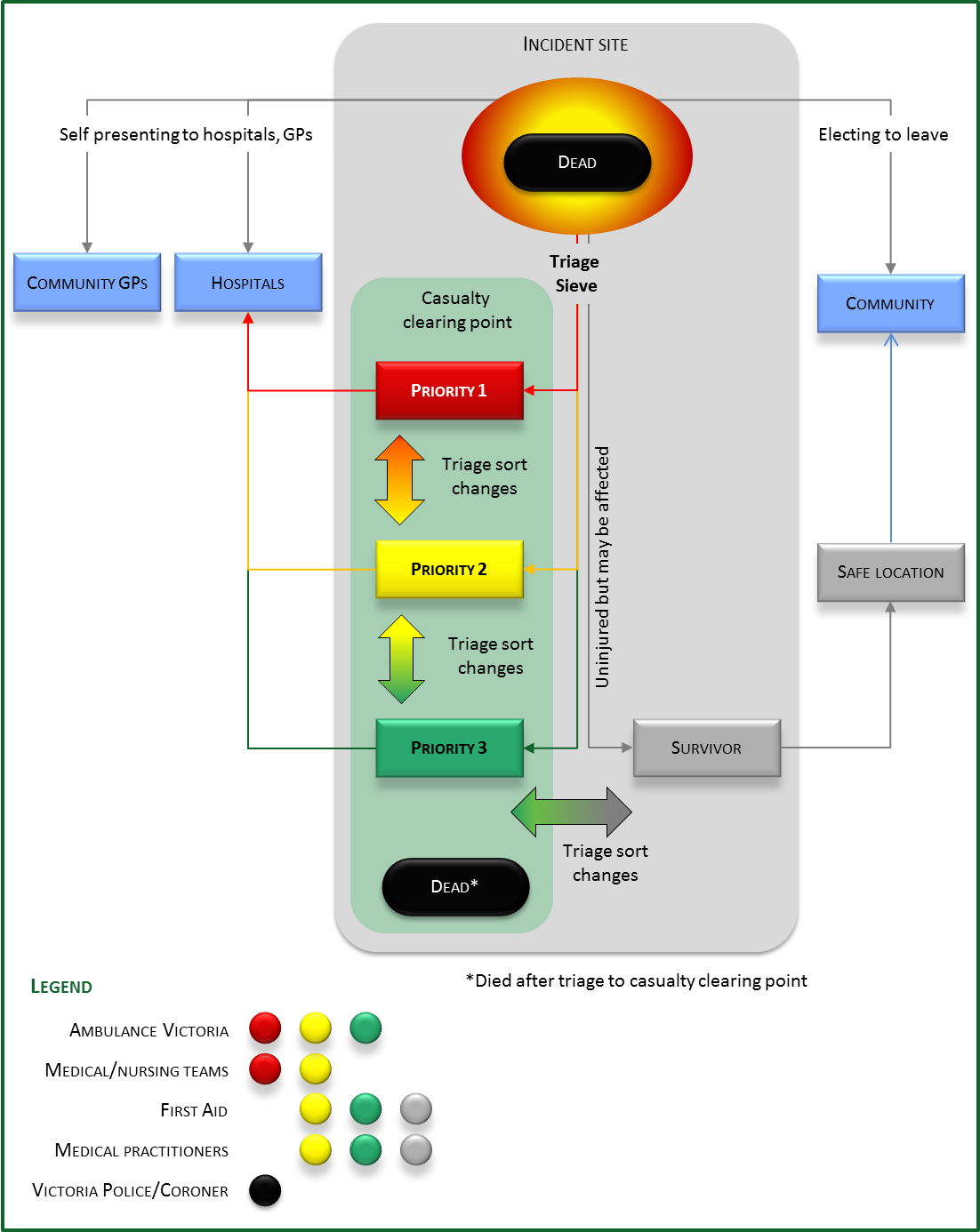 Figure 3 - Scene managementPsychosocial responseIntroductionEmotional reactions are a normal response to the distress and trauma associated with an emergency. They can occur regardless of whether an individual sustains any physical injuries. The stress associated with an emergency event equally affects children and adults and any response needs to include working with children. Some people may be at risk of serious, long-term psychological disorders, and research suggests lack of post-event support may be a significant risk factor in these outcomes. The literature stresses the need for immediate psychosocial support alongside and integrated with the incident response.Responders’ roleEveryone involved in responding to an emergency can have a positive impact on helping people’s emotional and physical recovery by using the proven psychological support principles, which are: ensuring people feel safe; helping people to help themselves, keeping families and groups together; being calm and hopeful; preserving privacy and dignity; and facilitating early access to physical, emotional support. Through the use of these simple actions, health and medical responders will help people positively recover and reduce the likelihood of longer-term psychological impacts. Whenever possible, people who are not triaged for medical treatment should be directed to a safer area, away from exposure to the immediate noise and direct viewing of the incident scene. They should not be left unattended. As resources become available, personal support teams should be activated to provide psychological support and other forms of personal support. Providing psychosocial support is as important for the uninjured as it is for the injured.Activation arrangements for personal support, including psychological supportPersonal support and psychological support arrangements are documented within municipal emergency management plans as a part of the local relief and recovery arrangements. At both the regional and the state levels, these arrangements are documented in section 4 of the EMMV.Relief and recovery plans describe a range of services that can be activated in response to an event to assist with relief and recovery. Emergency relief can help to provide shelter, water, food and psychological support. The local municipal emergency management plan will detail the agencies responsible for providing personal support.Health and medical personnel at the scene of the emergency should alert the Incident Health Commander as soon as they identify the need for personal support and psychological support. Providing early access to personal support is vital and it should be activated early if it is likely the event scene will not be quickly settled.The Incident Health Commander should liaise with the Incident Controller, who has the primary responsibility for activating emergency relief services. The Municipal Emergency Response Coordinator (Victoria Police) will liaise with the Municipal Emergency Resource Officer or the Municipal Recovery Manager to coordinate relief services at the site if it is safe to do so, or at a nearby location.The Emergency Response Coordinator is responsible for transporting individuals from the scene to an established emergency relief centre if this is required.For patients who are transported to hospital it is important that hospitals recognise and plan for responding to the psychosocial support needs of the uninjured family or friends who may attend the hospital as well as attending to the health and emotional needs of the admitted patients.Local governments will work with response agencies to ensure community relief needs are identified and recovery plans are developed to address the psychosocial support needs of individuals and communities in the short, medium and longer term.Personal support and psychological supportA key focus of psychosocial support in the early stages of an emergency is providing personal support to affected individuals. Personal support is the provision of information, practical assistance, emotional support, assessment of immediate needs and referral to other support agencies and services as required. Relief agencies such as Red Cross and non-government organisations including the Victorian Council of Churches (VCC) have volunteers trained in psychological support who can be activated through municipal emergency management plans. Red Cross and the VCC can be deployed at short notice to relief centres or incident sites where it is safe to do so. Agency personnel undertake roles as defined in the municipal emergency management plan, which include providing psychological support and other emergency relief services.Management of traumaThe Victorian state trauma system4 facilitates the management and treatment of major trauma patients in Victoria. The system aims to:reduce preventable death and permanent disabilityimprove patient outcomes by matching the needs of the injured patient to an appropriate level of treatment in a safe and timely manner.The system works to have ‘the right patient delivered to the right hospital in the shortest time’.Early activation of the trauma system is required to optimise response capacity.The Victorian Trauma triage guidelines provide direction and criteria for all health workers involved in assessing patients against the definition of a major trauma patient, and the necessary action required.Where resources permit, all trauma casualties at SHERP incidents should be treated according to these guidelines.Specialist medical and nursing field responses should be used if it is likely transfer of major trauma patients will be delayed, or if specialised intervention is required. Any practitioners deployed should have appropriate qualifications, experience, training and be credentialed.Management of burnsOptimal care for severe burn injuries is best delivered in specialist burns units. Victoria has two specialist burns units: at The Alfred (adults) and The Royal Children’s Hospital (paediatric). The Trauma triage guidelines provide direction and criteria for all health workers involved in assessing patients with burns, and the necessary action required.Incidents involving multiple burn casualties follow the underlying principles of the state trauma system. The initial assessment and stabilisation of burns patients should follow the Victorian state burns clinical practice guidelines in consultation with the on-call Major Trauma Service Burns Consultant.If the incident involves multiple burn casualties, burns patients should be stabilised and transferred to specialist burns units as soon as practicable.Specialist medical field responses should be used if it is likely that transfer of major trauma patients will be delayed, or if specialised intervention is required.If five or more severe burn casualties are anticipated, activate the systems described in the Multiple Burn Casualties Protocol as early as possible to ensure limited burns management resources are used effectively.Management of childrenChildren have different physiological, psychological and developmental needs and the type of care they require in an emergency will depend on their stage of life. The priorities in managing children in emergencies are to protect them from further harm, treat injuries, minimise psychological trauma and where possible prevent their separation from family.The availability of paediatric professionals, equipment and drugs, and the appropriate triaging of children, should be a priority when planning for medical emergency response. There are different approaches to triage depending on the number and proportion of injured children.Immediate psychological support is required for children affected by an emergency. Contributing factors for psychological distress in emergencies can include: displacement; death within the immediate family and friends; house damage; and distressing sights and sounds directly or through the media.Separation from family significantly increases the psychological impact on children. The level of vulnerability increases in children and young people if the adults who support them are also affected by the emergency. It is important to keep children with their families if possible. If children are separated from their families or guardians, they should be reunited as quickly as possible. During mass casualty incidents involving large numbers of children, ensure the needs of children are considered and given priority within the health incident strategy. This should include improving the wellbeing of children at the incident by providing direct care and promoting the needs of children and those children with special needs.Management of evacuation/relocationEvacuationThe Incident Controller is responsible for issuing a recommendation to evacuate communities and the Evacuation Manager from Victoria Police is responsible for managing the planning and operational aspects of community evacuation during an emergency as described in the evacuation guidelines in the EMMV.The role of the Incident Health Commander is to work with the Incident Controller, Evacuation Manager and Hospital Commanders to:provide health and medical strategic advice to the Incident Controller and Evacuation Manageroversee health and medical support to evacuating communitiesoversee health and medical support at emergency shelters (including emergency relief centres)manage the withdrawal and return of identified vulnerable people from health and aged care facilitiessupport the withdrawal and return of identified vulnerable people who have health-related needs.Facility relocation, shelter in place and evacuationThe chief executive officer or person with delegated authority for health services, hospitals and residential aged care services is responsible for determining the decision to relocate, shelter in place or evacuate the facility.These services must work with the Incident Controller, Evacuation Manager, Incident Health Commander and Regional Health Coordinator (or State Health Coordinator in metropolitan areas) to decide on the appropriate course of action for their facility. They will notify their decision to the Regional Health Coordinator (or State Health Coordinator in metropolitan areas)Once the decision is made and notified, services will then work with the Incident Health Commander to implement their plan.Health services, hospitals and residential aged care services should have an emergency management plan. They should make sure it can be activated and implemented onsite so it can inform decisions to relocate, shelter in place or evacuate. The emergency management plan should be reviewed and updated regularly with the involvement of local emergency service organisations.Residential aged care services have a responsibility under Commonwealth legislation and are accountable to the Australian Government Department of Social Services to have emergency management plans in place, to exercise informed decision making and to take responsibility to protect the health and safety of residents and staff.For further information please see the EMMV Part 3 and Part 8 Appendix 9, which provides details on the evacuation process and also the Relocation, shelter in place and evacuation guidance noteField resourcesManaging spontaneous volunteersWhen health agencies arrive at an incident, spontaneous volunteers may already be actively assisting patients. Once they have handed over their care to responders, spontaneous volunteers may be able to assist in a range of activities, with or without specific qualifications. Spontaneous health and medical volunteers are not part of any agency response and will require registration and checking of credentials before assisting in the health response.Victoria Police is responsible for volunteer registration and the Incident Health Commander (or delegate) will be responsible for checking credentials and task deployment. Volunteers will be specifically tasked under the command of a health agency within the HIMT.AmbulanceAmbulance services will usually be the first health agency on the scene and provide immediate triage, treatment and transport. They will also coordinate communications between different parts of the health response.The role of ambulance is to:provide appropriate skills and equipment for various health emergencies, including mass casualty and complex incidentstriage casualties and provide first aid and advanced treatmentprovide the most effective transportation for casualties to appropriate medical careassist with coordinating medical teamsprovide health support to other agencies, where appropriateprovide medical support to casualties undergoing decontamination.A description of role of Ambulance Victoria may be found in the Agency and role statements appendixFirst aidFirst aid agencies under SHERP provide trained first aid teams at incident sites, casualty clearing points and relief centres – or as otherwise directed by the Incident Health Commander. Their role is to provide initial treatment and basic care at these sites.Services and resources provided may include:trained first aid officers to assist with site triage, initial treatment and resuscitation of casualties and ongoing caretrained advanced-level first aid officers, capable of providing defibrillation, oxygen resuscitation and limited drug therapyportable first aid supplies and other patient care equipment that is easily transported in a vehicle, trailer and kit form, for establishing first aid posts.A list of SHERP first aid agencies may be found in the Agency and role statements section.Medical and nursingA range of medical and nursing resources are available to be deployed to an incident site. The Incident Health Commander will assess the requirement for medical support and resources. This assessment should be based on the clinical needs of those affected and the clinical skillsets available onsite and their ability to meet the Trauma triage guidelines.Medical and nursing resources are required at a scene where:transport will be delayed and extended care is required in the fielda patient is unable to be moved and specialist clinical skills are requiredthe Incident Health Commander requires support in undertaking patient distributionthere are large numbers of patients who require specialist expertise (such as children)there are large numbers of low-acuity patients who could be discharged from the scene after medical assessment.The options available include:organised, experienced emergency cliniciansorganised medical teams containing a range of medical and nursing personnellocal medical practitioners.A list of SHERP medical and nursing programs may be found in the Agency and role statements section.Public healthPublic health is concerned with maintaining the health of the population and seeking to reduce the incidence of disease, premature death and disability.When DHHS is not the incident Control Agency, early involvement of this support may help protect health and contribute to risk communication strategies for the community.A public health officer may attend an incident in support of SHERP to provide public health expertise to the HIMT and EMT. The public health officer can provide technical advice and community support without attending the incident, and can advise on recovery processes.The public health arrangements may be activated by the Regional or State Health Coordinator in liaison with the Health Commander.Emergency reliefEmergency relief may be needed at the site of the emergency to provide safety, shelter, water, food and psychological support. It may also include registering affected individuals, which is the responsibility of Victoria Police and Red Cross.Emergency relief is time-critical and health and medical responders must consider the need for relief services at the scene and alert the Incident Health Commander when it is required. If necessary, the Incident Health Commander will activate relief arrangements through the Incident Controller.Local governments will work with response agencies to ensure community relief needs are identified and appropriately met.The Emergency Response Coordinator is responsible for transporting individuals from the scene to an established emergency relief centre if this is required.Registration and information collectionTwo separate registration and information collection processes can be established in an emergency, each with a distinct purpose. Health agencies must be prepared to accommodate these processes. The information gained may also inform any ongoing psychosocial support programs.Register Find ReuniteReconnecting people with family and friends affected by an emergency is facilitated through the Register Find Reunite service (formally known as the National Registration and Inquiry System or NRIS). Victoria Police is responsible for activating the service; Red Cross manages and operates the system. Registration commences during the response phase of an emergency, continues through relief efforts, and can be used to inform recovery.Registration can occur at an emergency relief centre, online at the Red Cross website or via a call centre (State Inquiry Centre). The service can also operate at an emergency site/staging area or, in some cases, at a hospital. Register Find Reunite collects information about an individual’s home address, contact details and their intended destination.For planning purposes, further information on this service can be obtained from the Emergency relief handbook: a planning guide.Relief centre registrationWhen establishing an emergency relief centre, municipal councils may set up a system for recording the details of everyone who attends the relief centre. Contact details and preliminary information about the person’s relocation plans will be collected. The council will use this information to develop a recovery plan including scheduling outreach visits to affected communities and for individual follow-up.Register Find Reunite and relief centre information collection should be coordinated to reduce the need for people to repeat basic personal information to different agencies.Receiving facilitiesPrimary healthcareLocal medical practitioners (including general practitioners) play an important support role in Victoria’s overall ability to respond to emergencies. Medicare Locals may also be involved. Within clinics/practices medical practitioners:may assist hospitals in managing clinical surge demands as a result of an emergencyprovide clinical care for self-presenters resulting from an emergency, such as walking wounded and individuals who have no physical injuries but have psychological trauma or distressprovide primary treatment and care for their local communityprovide clinical assistance with patients referred from hospital to home-based care.Short-term clinicsAdditional general practice and nursing services may be provided in affected areas to help support people affected by emergencies. These services are established by the practitioners themselves and are not necessarily linked to the government response efforts.General practitioners and nurses providing these valuable services are urged to link in with the Incident Health Commander to ensure coordination. Clinics are also advised to link in with coordinating bodies, such as Rural Workforce Agency Victoria (RWAV), General Practice Victoria (GPV), Medicare Locals, the Royal District Nursing Service (RDNS) or the Australian Government Department of Social Services, to ensure appropriate services are provided. This coordinated effort will also form part of discussions between state and Commonwealth governments in planning appropriate responses.Field primary care clinicsIn major emergencies, communities may have reduced access to primary healthcare due to medical infrastructure damage, incapacity of usual medical practitioners, increased demand for medical services, loss of personal transport or limited capacity to leave the immediate vicinity.If additional primary healthcare is needed, a field primary care clinic (FPCC), or a Community Health Assessment Centre (CHAC)  can be established and staffed by registered medical practitioners, nurses and paramedics.The State Health Emergency Management Coordinator is responsible for authorising the activation of an FPCC or CHAC.Once authorised by DHHS, the S-HIMT is responsible for the operational deployment of the FPCC. The ambulance section will deploy infrastructure and supporting logistical resources. The primary care section will supply health professionals.Management of an FPCC or CHAC  is the responsibility of the Incident Health Commander, who may appoint a Sector Health Commander to manage an FPCC or CHAC. Clinics will operate within appropriate safety and clinical governance guidelines.Hospitals and health servicesThe health service will appoint a Hospital Commander who will oversee all aspects of the incident and establish a key contact point for all incoming and outgoing communications.Public health services may also form partnerships with private hospitals to assist in such functions as emergency decanting of patients. Additional requests for assistance from the private hospital sector will be coordinated through the Regional or State HIMT.TransportPatient distribution from a sceneUnder normal circumstances, healthcare workers have established, autonomous methods determining appropriate definitive care and patient referral. In order to maximise the effectiveness of patient transport services and minimise the impact across the health network, patient distribution needs to be managed by the Incident Health Commander with support from the I-HIMT.The Ambulance Victoria State Communications Centres have routine, direct communication with hospital emergency departments. For smaller level 1 and 2 incidents, they can provide the Incident Health Commander and I-HIMT with information on hospital capacity and capability for use in planning and distribution. The medical and nursing section of the I-HIMT may also be tasked with gathering information on hospital capacity and capability.For level 3 incidents at the state tier, the Health incident consequence tool may be activated to support the state HIMT in determining high-level patient distribution. It is important that there is good coordination and transition of hospital information from the Ambulance Victoria State Communications Centre to the HIMT at the incident, regional and/or state tiers.For level 2 and 3 incidents, medical practitioners, short-term clinics and FPCCs should also be considered in patient distribution.The following criteria are taken into account when distributing patients:patient numbers and complexitypercentage occupancy at the destination hospitaltime to the destinationtransport resourcestype of injuriesspecial needs patients.Secondary transfer between health serviceSecondary transfer occurs if a patient is admitted to a hospital from the scene but is then transferred to another hospital. The three main reasons for requiring secondary transport are:to increase capacityto provide patients with critical care facilitiesto provide patients with specialist medical expertise.If this situation occurs, the hospital will follow its normal procedures for inter-hospital transfers.Where specialist medical expertise is required, the following agencies may be engaged:ARV – Adult Retrieval VictoriaPaediatric Infant Perinatal Emergency Retrieval (PIPER), comprising –PETS – Paediatric Emergency Transport ServiceNETS – Newborn Emergency Transport ServicePERS – Perinatal Emergency Referral Service.If an emergency incident is likely to impact on multiple health services and there is more than one patient for inter-hospital transfer, the decision-making process will be coordinated by S-HIMT in collaboration with the specialist services listed above. This will take into consideration the capacity and capabilities within Victoria and other jurisdictions, as well as available specialist transport.During a mass casualty incident, there can be a range of extraordinary issues that hinder the normal modes of patient transportation and this can affect the timely discharge of patients to home or to a neighbouring facility. The extent of the issues will be determined by the nature of the incident but may include road closures, traffic congestion and lack of ambulance vehicles. Plans for transport vehicles to access and exit from the hospital should also be determined to mitigate congestion.DocumentationLogsA full contemporaneous record of events, decisions and actions taken is essential for managing the incident, handover between teams, debriefing, and for inquiries after the incident. It is essential that incident logs are maintained by those managing the incident.Logs:keep a record of all issuesmaintain a date and time record of all actions, requests and decisions madecommunicate key issues – outstanding and completedprovide a record of the incident response that may be used after the incident.Situation reports and action plansSituation reports and incident action plans are used to manage information and ensure actions meet the overall incident objectives.Health services may need to submit a situation report to the Department of Health that describes health service capacity and bed status to inform development of the state health incident strategy.Review periodThis Operational Response Plan should be reviewed following a significant health incident or emergency response, or after 3 yearsRelated documentsState Health Emergency Response Plan, Edition 4Multiple Burn Casualties ProtocolTrauma Triage GuidelinesRegional Health response Operational Response PlanVictorian Medical Assistance Team Policy Victorian Medical Assistance Team  ProtocolAppendix A: Key SHERP Pre-hospital organisationsOrganisation Ambulance Victoria – Health CoMass Casualty and Pre-hospital Operational Response PlanState Health Emergency Response ArrangementsVersion 1 – October 2017VersionDateRevisionsStatus0.115/09/2017Initial DraftNot approved1.027/09/2017Version 1EndorsedTriage priorityCodeCodeCommentPriority 1RedTransport priority; move to a casualty clearing pointPriority 2YellowDelayed transport; move to a casualty clearing pointPriority 3GreenWalking wounded, potential to discharge at scene; move to a casualty clearing pointSurvivorGreyNot injured, potential for psychological support; move to a relief centreDeadBlackNo treatment; leave in place for the coronerFunctionOrganisationState Health Emergency CoordinationDepartment of Health and Human ServicesHealth CommandAmbulance VictoriaHealth coordinationDepartment of Health and Human ServicesPublic Health CommandDepartment of Health and Human ServicesAmbulanceAmbulance VictoriaMedical and nursing – commandField Emergency Medical Officer (FEMO)Medical and nursing – teamsVictorian Medical Assistance Teams (VMAT)Medical and nursing –other personnel Medical practitioners and nurses as credentialled by FEMO onsiteFirst aidSt John Ambulance AustraliaLife Saving VictoriaChevra HatzolahMetropolitan Fire Brigade – Emergency Medical Response ProgramCountry Fire AssociationPsychological supportDepartment of Health and Human ServicesLocal Government AuthoritiesPublic healthDepartment of Health and Human ServicesLocal government authoritiesWater AuthoritiesEmergency reliefEmergency Management VictoriaDepartment of Health and Human ServicesHospitalsPublic health servicesPrivate hospitalsSecondary transfer ARV – Adult Retrieval VictoriaPIPER, incorporating:• PETS – Paediatric Emergency Transport Service• NETS – Newborn Emergency Transport Service• PERS – Perinatal Emergency Referral ServiceOrganisationAmbulance Victoria – Health CommanderFunctional areaHealth CommanderReports toHigher tier Health Commander - within SHERPController - through the Emergency Management TeamEmergency Response Coordinator - through the Emergency Management TeamSubordinatesHealth Incident Management TeamSubordinate Health Commander(s)ActivationPrimary response - usually via triple zero 000Resilience activity summarySupport the Department of Health in resilience activities as requiredResponse summaryDeploy a Health Commander to direct the operational health response, assemble and lead the Health Incident Management TeamRepresent health as a member of the Emergency Management TeamActivate other key SHERP position holders or mobile specialist teamsInitially notify casualty-receiving hospitalsSupport the Evacuation Manager in evacuating vulnerable peopleRecovery summarySupport the Controller as requestedSupport other agencies tasked with recovery, where appropriateIncident tier roleOperates to support the Incident ControllerIs a member of the Incident tier Emergency Management Team (IEMT) as the Functional Commander for pre-hospital responseProvides regular situation reports to the Regional Health Commander including requests for activating health support agencies, including:ambulance personnel and equipmentmedical, nursing and first aid personnelpatient, personnel and equipment transport vehiclesnotifying hospitalsAssesses the requirement for emergency relief, including psychological support at the scene and notifies the Incident Controller through the IEMT to activateAssumes command of the health and medical function of the emergency at the incident tierForms and provides leadership for the Incident tier Health Incident Management Team (I-HIMT)In consultation with the I-HIMT, develops the health strategy for inclusion in the incident strategy via the IEMTOversees (with police assistance) registration and deployment of spontaneous health volunteersIs responsible for distribution of casualtiesMonitors practices relating to occupational health and safety of all responding health personnel involved in the emergencyRegional tier roleRefer to the Regional Health response Operational Response PlanState tier roleRefer to SHERP4OrganisationAmbulance VictoriaFunctional areaAmbulanceReports toHealth CommanderSubordinatesAmbulance personnelActivationPrimary response - usually via triple zero (000)Resilience activity summaryProvide appropriate pre-hospital leadership, skills and equipment through planning for various health emergencies, including mass casualty incidentsActive participation and representation in emergency management forums and exercises to maintain a high level of preparedness for all emergencies, including mass casualty incidentsPromote community resilience through community education programsResponse summaryRespond to requests for pre-hospital emergency careTriage casualties and determine treatment priorityTransport casualties to appropriate medical careProvide health support to other agencies, where appropriateProvide health support to casualties undergoing decontaminationRecovery summarySupport the Controller as requestedSupport other agencies tasked with recovery, where appropriateIncident tier roleProvides management resources to take on the health command role - see organisational statement ‘Ambulance Victoria – Health Commander’)Is a member of the Incident tier Health Incident Management Team (I-HIMT)Provides leadership for the ambulance functionProvides ambulance advice to the I-HIMTAssesses credentials and manages spontaneous ambulance volunteersProvides assistance with determining an appropriate distribution of casualtiesTriages casualties and determines treatment priorityProvides pre-hospital careTransports casualties to appropriate medical careProvides health support to other agencies, where appropriateProvides health support to casualties undergoing decontaminationRegional tier roleRefer to the Regional Health response Operational Response PlanState tier roleRefer to SHERP4OrganisationChevra HatzolahFunctional areaFirst aidReports toHealth CommanderSubordinatesNilActivationPrimary response – via contact to the Hatzolah emergency number (03) 9527 5111In support, via the State health Incident Management Team - usually via the State Health Commander in consultation with the State Health CoordinatorResilience activity summaryEnsure all Hatzolah personnel are provided with the skills and expertise necessary to provide first aid services at a major incidentPromote community resilience through community education programResponse summaryBe a support agency for providing first aid services to the publicProvide response, resources and first aid teams at incident sites, casualty collection posts and relief centres as directed by the Incident Heath CommanderRecovery summarySupport the Incident Health Commander as requestedIncident tier roleProvides pre-hospital careProvides first aid teams to assist at incident sites, casualty clearing posts and  relief centres as directed by the Incident Health CommanderRegional tier roleSupports the Regional Health CommanderState tier roleSupports the State Health CommanderOrganisationFEMOFunctional areaMedical and nursingReports toHealth Commander – all tiersSubordinatesSubordinate FEMOsMedical assistance teamsMedical practitionersOther medical and nursing personnelActivationState Health Incident Management Team - usually via the State Health Commander in consultation with the State Health CoordinatorResilience activity summaryEngage local medical and nursing resources in preparation and planningMaintain awareness of local medical and nursing capacity, capability and availabilityFacilitate training and exercise of local medical and nursing personnelResponse summaryHealth Incident Management Team memberProvide command role for medical and nursing functionProvide information on local medical and nursing resources - including health services)Provide clinical adviceRecovery summarySupport the Health Commander as requested.Incident tier roleThe FEMO:is a member of the Incident tier Health Incident Management Team (I-HIMT), reporting to the Health Commanderprovides leadership for the medical and nursing functionprovides advanced medical and clinical advice to the I-HIMTassesses the need for additional medical and nursing support to the incidentadvises on local medical and nursing resource capability, capacity and availabilityassesses credentials and manages spontaneous health and medical volunteersprovides assistance with determining an appropriate distribution of casualtiesmay provide advanced medical care to patientsmay refer casualties to alternative care options.Regional tier roleThe FEMO:is a member of the Regional Health Incident Management Team (R-HIMT), reporting to the health services sectionprovides leadership for the medical and nursing functionprovides advanced medical and clinical advice to the R-HIMTassesses the need for additional medical and nursing support at the regional leveladvises on regional medical and nursing resource capability, capacity and availabilityprovides assistance with determining appropriate destinations for casualties.State tier roleThe FEMO:is a member of the State Health Incident Management Team (S-HIMT), reporting to the health services sectionprovides leadership for the medical and nursing functionprovides advanced medical and clinical advice to S-HIMTassesses the need for additional medical and nursing support at the state leveladvises on state medical and nursing resource capability, capacity and availabilityprovides assistance with determining a strategy for distributing casualties.OrganisationLife Saving Victoria LSVFunctional areaFirst aidReports toHealth CommanderSubordinatesLSV volunteer lifesaversLSV employed lifeguardsWestpac lifesaver rescue helicoptersActivationState Health Incident Management Team (usually via the State Health Commander in consultation with the State Health Coordinator) via the LSV State Duty Officer (13 7873)Resilience activity summaryProvide minimum and approved first aid equipment standards for all servicesProvide technical and reference manuals, texts, resources and newsletters on water safety, lifesaving, life guarding, CPR and first aidProvision of information and education displays at tradeshows and community eventsProvide vocational education and training programs such as lifeguard, first aid, oxygen equipment, and specialist areas such as automatic external defibrillation (AED), pain management, and aquatic and dry spinal injury managementResponse summaryMake both paid and volunteer lifesavers and lifeguards availableto support events statewide• Services proactively provided from 68 locations across Port PhillipBay, the Victorian coastline and Mildura (Murray River)• Provide emergency evacuation centres at the lifesavingclub clubrooms• Provide Westpac lifesaver rescue helicopter services statewideRecovery summarySupport other agencies as requested, where appropriateIncident tier roleSupports the Incident Health Commander in providing first aid and emergency care trained personnel, equipment and facilitiesRegional tier roleSupports the Regional Health CommanderState tier roleSupports the State Health CommanderOrganisationMetropolitan Fire BrigadeFunctional areaFirst aidReports toHealth Commander via MFB Senior Officer on sceneSubordinatesNilActivationPrimary response (usually via triple zero)State Health Incident Management Team (usually via the State HealthCommander in consultation with the State Health Coordinator)Resilience activity summaryEnsure all MFB first responders have the training, skills and expertise necessary to provide first aid services on a daily basis and at a major incidentProvide the necessary equipment to enable MFB first responders to provide first aid on a daily basis and at a major incidentEnsure all MFB first responders are trained in incident management and emergency managementSkills maintenance in place through providing continuing education sessions held by Ambulance VictoriaPromote community resilience with awareness of MFB EMS capability through community education programsResponse summaryProvide emergency medical response to life-threatening emergencies on a daily basisProvide teams from 1700 professional firefighters who are trained as first responders with skills in advanced first aid, oxygen therapy and defibrillationProvide strategically located MFB primary vehicles that are fully equipped with first aid kits, oxygen therapy kits and semi-automatic external defibrillatorsSupport agency for providing advanced first aid services to the publicSurge capacity to provide triage and emergency medical response in the event of a major incidentRecovery summarySupport the Health Commander as requestedSupport other agencies as requested and where appropriateIncident tier roleSupport agency to the Incident Health Commander by providing first aidProvides assistance with site triage and additional sheltersProvides assistance with people management and evacuationCommand of MFB resources as requiredRegional tier roleCommand of MFB first-responder resources to support the Regional Health CommanderState tier roleCommand of MFB first-responder resources to support the State Health CommanderOrganisationSt John Ambulance Australia (Victoria)Functional areaFirst aidReports toHealth CommanderSubordinatesSt John Ambulance personnelActivationState Health Incident Management Team (usually via the State HealthCommander in consultation with the State Health Coordinator)Via local arrangements with local government authoritiesResilience activity summaryPromotion and provision of community first aid training through public education in schools, workplaces and to the publicImprove community readiness through marketing appropriate and cost-effective first aid kitsProvide onsite consultations with workplaces and community groups to include first aid component within first aid management plans for the prevention of minor injuriesProvide advice to event organisers with the planning of first aid and medical service delivery at local and major eventsProvide first aiders, first responders and health professionals through a planned and structured responseParticipate in multi-agency emergency management exercises and meetings, maintaining a high level of first aid preparedness for deploymentResponse summarySupport agency for providing first aid services to other emergency service agencies and publicProvide various levels of trained first aid support statewideProvide response and resources within the scope of the first aid support (such as mobile first aid vehicles, first aid/first-responder trained teamsRecovery summarySupport the Health Commander as requestedIncident tier roleReports to the Incident Health CommanderProvides assistance with site triage• Provides first aid care• Supports the Incident Health Commander and the communityRegional tier roleSupports the Regional Health CommanderState tier roleSupports the State Health CommanderOrganisationVMATFunctional areaMedical and nursingReports toField Emergency Medical Officer (FEMO)SubordinatesNilActivationState Health Incident Management Team - usually via the State Health CoordinatorResilience activity summaryParticipation in training and exercisesMaintenance of VMAT clinical equipmentMaintenance of VMAT personal protective equipment (PPE)Maintenance of VMAT deployment processResponse summaryFEMO will recommend the scale of VMAT response required based on clinical requirementsNominated health services will supply a team of up to six medical and nursing personnel with PPE and clinical equipmentVMAT may provide specialist clinical care to complex trauma patientsVMAT may provide extended duration care to mass casualties at an incidentRecovery summarySupport the Health Commander as requested via the FEMOIncident tier roleReports to the Incident tier Field Emergency Medical OfficerMay triage casualties and determine treatment priorityProvides specialist medical care to individual patientsProvides extended duration care to mass casualties at an incidentMay refer casualties to alternative care optionsRegional tier roleNilState tier roleNil